Какая сотовая связь лучше всего для лицеистов? 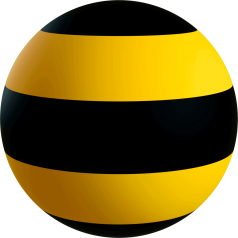              Билан?МТС?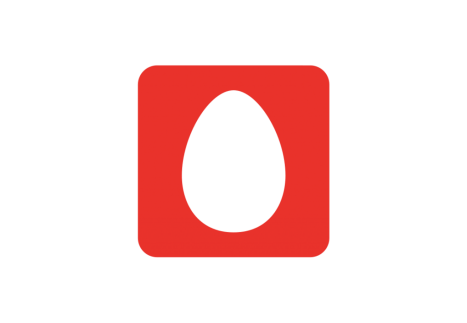 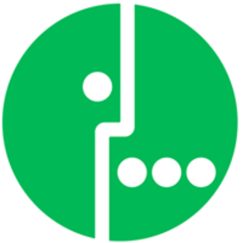 Мегафон?Tele2?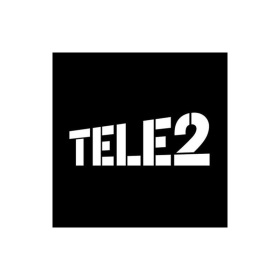 К выбору сотой связи надо подходить осознано.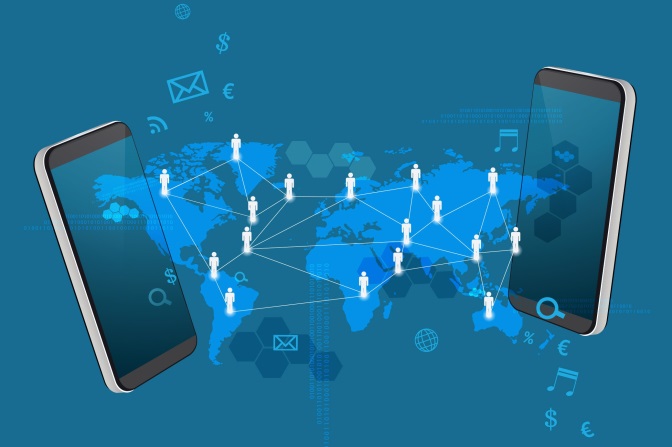 Ты должен понимать как ты будешь пользоваться. -выходить в сеть-звонки-смс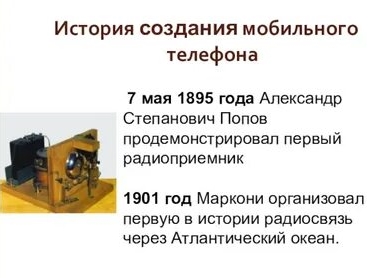 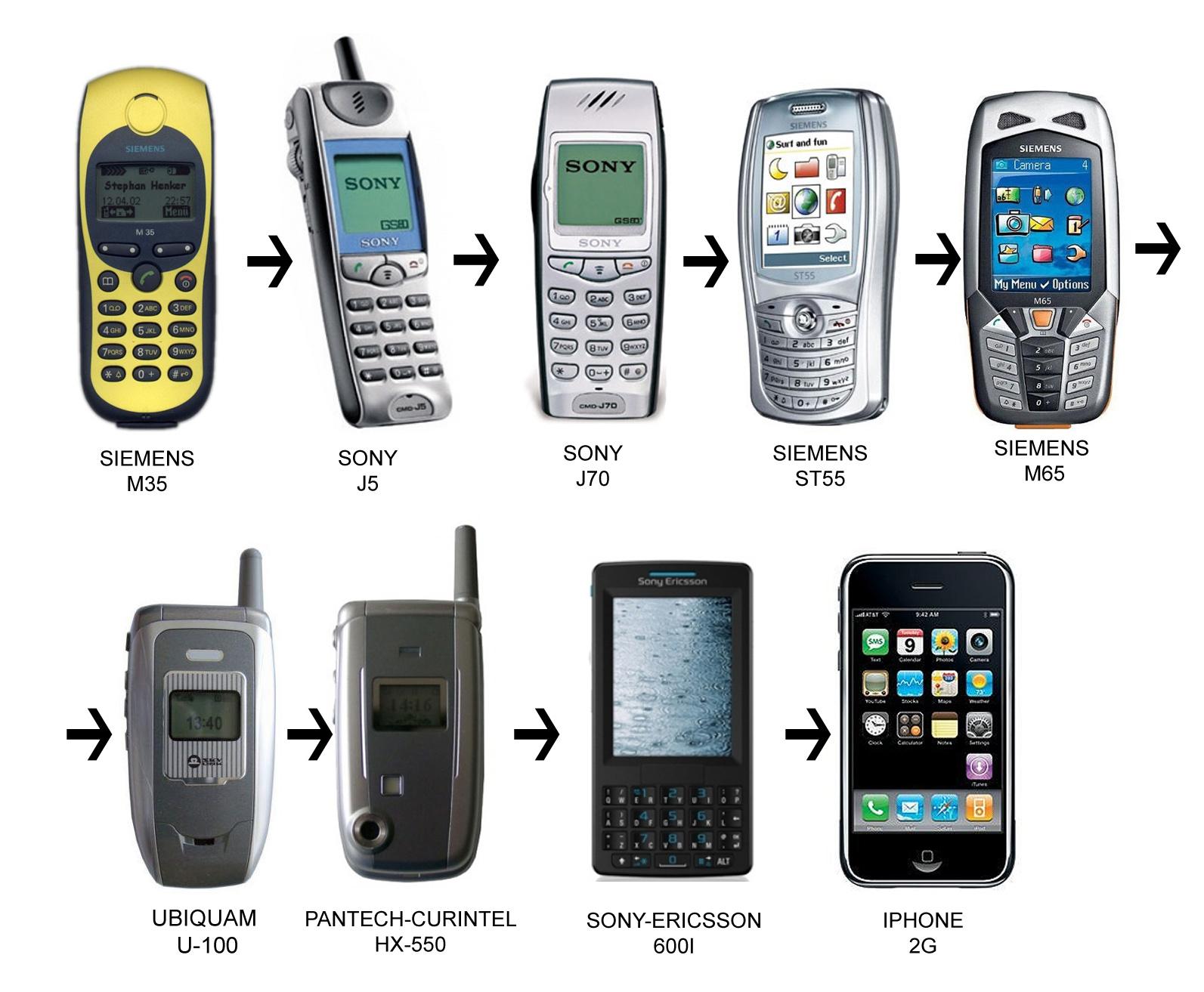 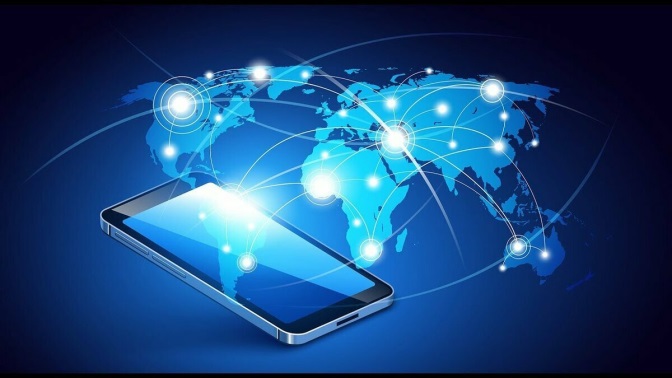 В мире существует большое       количество сотовой связи. Я расскажу и направлю на правильный выбор.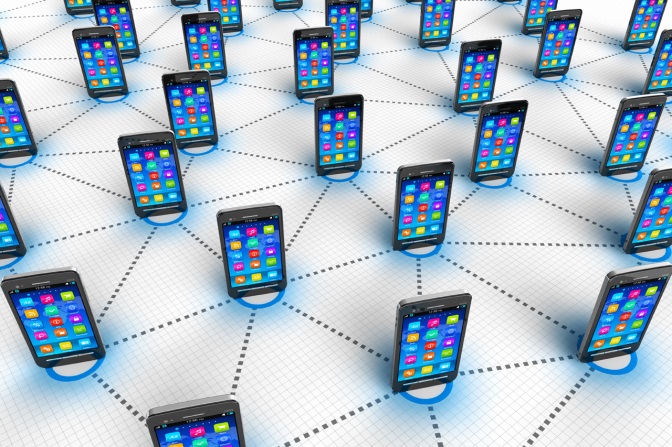 